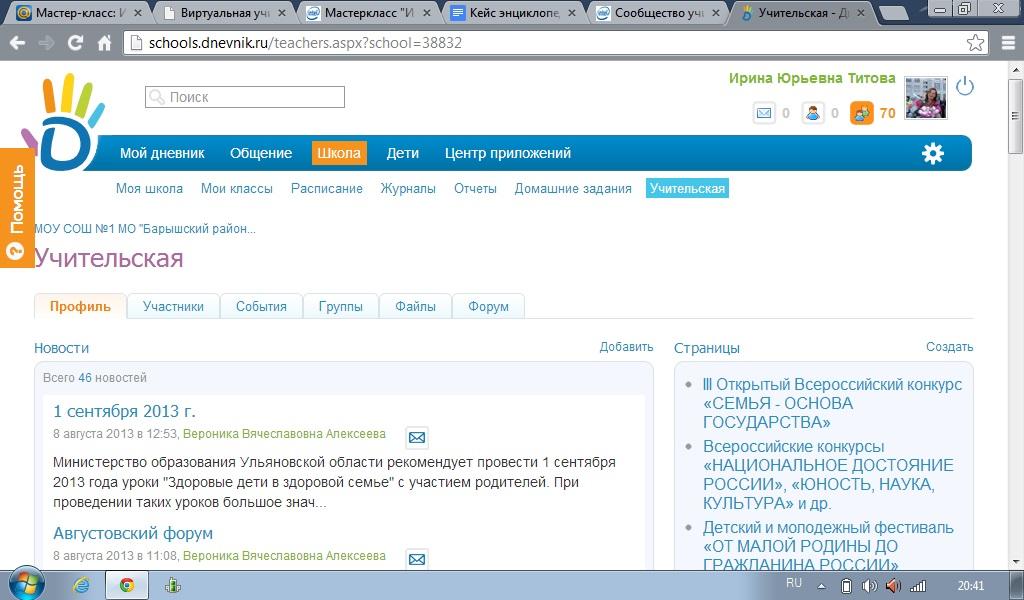 Название кейса: Виртуальная учительскаяАвтор кейса: Титова Ирина Юрьевна, заместитель директора по инновационной работе, учитель информатикиСтатья энциклопедии, с которой связан кейс: Виртуальная учительскаяМесто действия:МОУ СОШ №1 МО “Барышский район” Ульяновской областиПредметная область:администрированиеОписание проблемы, решение которой легло в основу кейса:Это может быть педагогическая или управленческая проблема, проблема связанная с обучением учителей, налаживанием инфообмена/документооборота и какая-то другая проблема (или даже целый пакет проблем)Ежегодно, если не сказать ежемесячно, еженедельно увеличивается количество отчетов, справок, информации,  которые необходимо собрать, обработать, отправить. В современных условиях без электронного документооборота не обойтись.Ход решения:Как, какими средствами, усилиями каких людей решалась проблема? Какие были предприняты шаги? Какими средствами решалась проблема?Чтобы запустить школьный электронный документооборот необходимо создать условия:1. обеспечить компьютерной техникой с выходом в интернет (сделано, спасибо программе модернизации в Ульяновской области)2. выбрать место (хостинг) на котором будет находится виртуальная учительская, желательно бесплатно (сделано Всероссийская бесплатная школьная образовательная сеть Дневник.ру)3. Обучить педагогический коллектив работе в Дневнике.ру (сделано, мне понадобился почти год, чтобы работы педагогов в электронном дневнике, виртуальной учительской была без сбоев)Результат:Как можно судить о том, что проблема была решена? Какие произошли изменения? Что из описанного в кейсе может быть использовано другими людьми, столкнувшимися с аналогичными проблемами?Изменения не заставили себя ждать. Всю необходимую информацию педагоги, классные руководители отправляют мне в виде сообщений (экономия времени - не надо приходить ко мне в кабинет, экономия бумаги - для свода сведений по всей школе удобнее получать информацию в электронном виде)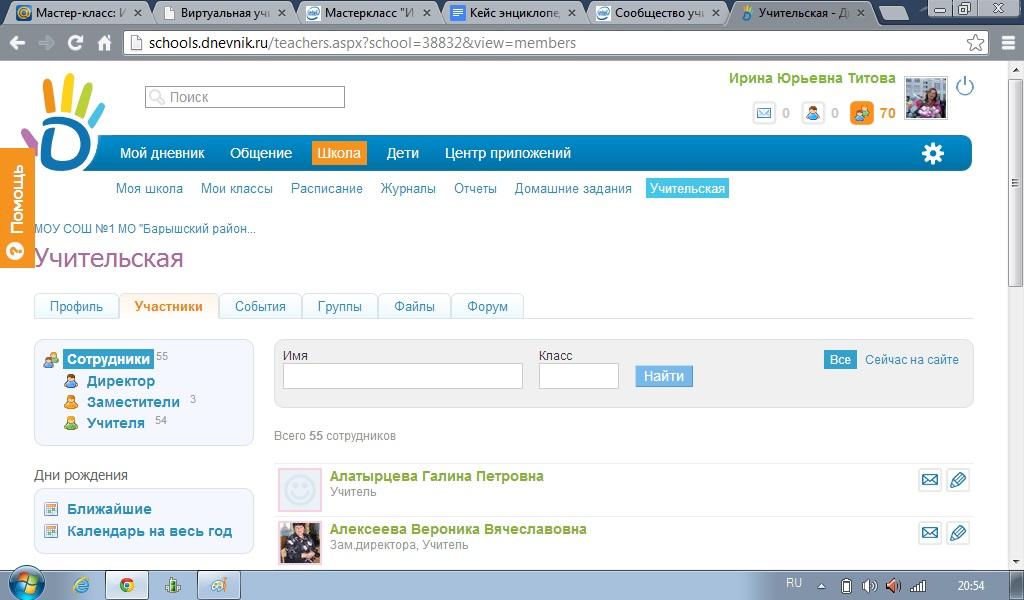 В данной сети каждый класс имеет свою электронную страницу, где размещают новости, фотографии своего класса (получается еженедельный отчет об активности класса и многое другое)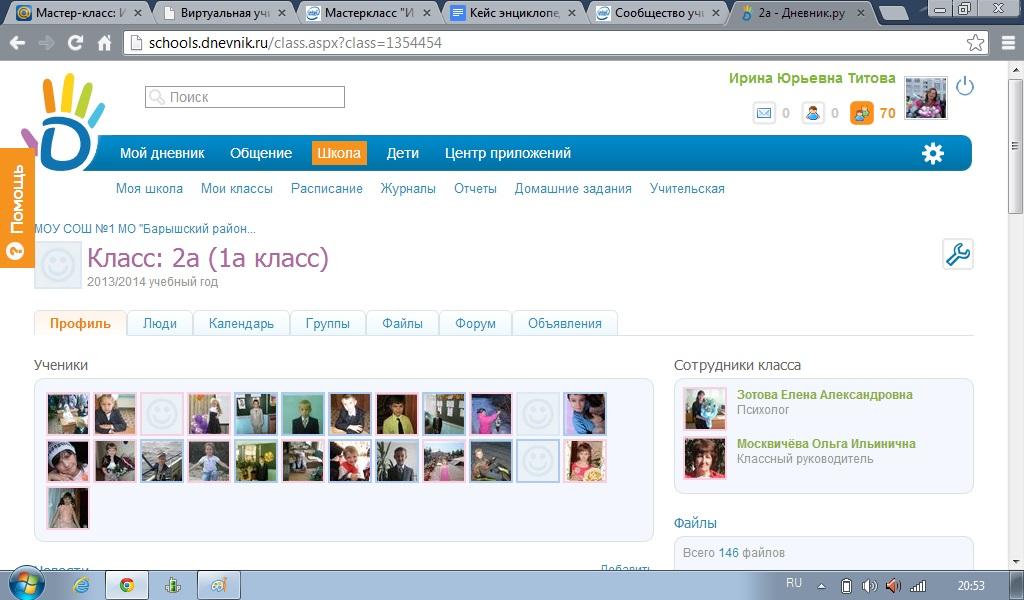 Иллюстративный материал: